Юридический факультетУТВЕРЖДАЮДекан юридического факультета_____________  Цыганов В.И.«30»августа 2017 г.ПРОГРАММАПРОИЗВОДСТВЕННОЙ (ПРЕДДИПЛОМНОЙ) ПРАКТИКИНаправление подготовки:40.04.01 «Юриспруденция»Магистерская программа«Международное право для делового человека»Квалификация:   магистрФорма обучения:очная, заочнаяНижний Новгород 2017Программа составлена на основании Федерального государственного образовательного стандарта по направлению 40.04.01(030900) «Юриспруденция»СОСТАВИТЕЛЬ:Киселева И. А.., к.ю.н., доцент, доцент кафедры уголовного права и процесса юридического факультета ННГУ им. Н. И. ЛобачевскогоПрограмма одобрена на заседании методической комиссии  юридического факультета от 30.08.2017 года, протокол № 1.1.  Цель практикиПроизводственная (преддипломная) практика студентов, обучающихся по направлению подготовки 40.04.01 «Юриспруденция», является составной частью программы высшего образования и проводится в соответствии  с утвержденными рабочими учебными планами и графиками учебного процесса в целях приобретения студентами навыков профессиональной работы, углубления и закрепления знаний и компетенций. Преддипломная практика, как часть основной образовательной программы, является завершающим этапом обучения и проводится после освоения студентами программы теоретического и практического обучения.В результате прохождения практики предполагается достижение установленных целей, соотнесенных с планируемыми результатами освоения образовательной программы:закрепление и углубление полученных студентами в процессе обучения теоретических знаний;приобретение и развитие профессиональных компетенций, углубление уже полученных в ходе проведения учебной практики знаний, умений и навыков;сбор, обработка и анализ эмпирического материала для написания магистерской диссертации;выполнение программы индивидуального задания научного руководителя по выпускной квалификационной работеподготовка выпускной квалификационной работы.	Магистрант по направлению подготовки «Юриспруденция» во время практики должен быть подготовлен к решению следующих профессиональных задач в соответствии с профильной направленностью магистерской программы и видами профессиональной деятельности:а)	правотворческая деятельность: подготовка нормативных правовых актов;б)	правоприменительная деятельность:обоснование и принятие в пределах должностных обязанностей решений, а также совершение действий, связанных с реализацией правовых норм;составление юридических документов;в)	правоохранительная деятельность:обеспечение законности, правопорядка, безопасности личности, общества и государства;охрана общественного порядка;защита частной, государственной, муниципальной и иных форм собственности;предупреждение, пресечение, выявление, раскрытие и расследование правонарушений;защита прав и законных интересов граждан и юридических лиц;г)	экспертно-консультационная деятельность:оказание юридической помощи, консультирование по вопросам права;осуществление правовой экспертизы нормативных правовых актов;д)	организационно-управленческая деятельность: осуществление организационно-управленческих функций;е)	научно-исследовательская деятельность:проведение научных исследований по правовым проблемам; участие в проведении научных исследований в соответствии с профилем своей профессиональной деятельности;2. Место практики в структуре образовательной программыВид практики: производственная. Тип практики: преддипломная.Способ проведения: стационарная или выездная. Форма проведения: дискретная – путем выделения  непрерывного периода учебного времени для проведения практики   Общая трудоемкость практики составляет:6 зачетных единицы (216 часов) 4 недели.Преддипломная практика является вариативным видом учебной работы магистра, входит в раздел «Производственная практика» в соответствии с ФГОС ВО и рабочим учебным планом  направления подготовки 40.04.01 «Юриспруденция».Овладение компетенциями в процессе производственной (преддипломной) практики базируется на освоении цикла дисциплин, включенных в подготовку магистрантов. Обязательная теоретическая подготовка предполагает освоение дисциплин:  Проблемы теории государства и права, Философия права, История и методология юридической науки, Актуальные проблемы права, а также дисциплин профессионального цикла.Прохождение производственной  (преддипломной) практики  необходимо  обучающемуся для успешного выполнения выпускной квалификационной работы (магистерской диссертации). Прохождение практики предусматривает:а) Контактную работу  - практические занятия - 2 часа,КСР (понимается  проведение консультаций по расписанию, прием зачета) - 1 часБ) Иную форму работы студента во время практики – 213 часов  (подразумевается работа во взаимодействии с руководителем ННГУ, или руководителем от профильной организации, во взаимодействии с обучающимися в процессе прохождения преддипломной практики, выполнение индивидуального задания по практике и подготовки отчета по практике)Для прохождения  практики необходимы знания, умения и навыки, формируемые предшествующими дисциплинами в процессе обучения на предыдущих курсах.Прохождение практики необходимо для получения знаний, умений и навыков, формируемых для написания выпускной квалификационной работы, а также для применения в профессиональной деятельности.3. Место и сроки проведения практикиПродолжительность практики для всех форм обучения составляет 4 недели, сроки проведения в соответствии с учебными планами:Производственная (преддипломная) практика, в основном, проводится в структурных подразделениях ННГУ (кафедрах), а также может осуществляться в организациях, деятельность которых соответствует направленности магистерской диссертации. На основе договоров о сотрудничестве, заключаемых между ННГУ и базами практик, производственная (преддипломная) практика может проводиться в следующих организациях:Нижегородская областная коллегия адвокатов;Нижегородский областной суд;Районные суды;Главное управление Министерства юстиции РФ по Нижегородской области;Главное управление МВД России по Нижегородской области;Управление МВД России по г. Нижнему Новгороду;Областная прокуратура (район);Следственное управление Следственного комитета РФ по Нижегородской области (район);Приволжское Следственное управление на транспорте Следственного комитета РФ;Управление Федеральной службы судебных приставов по Нижегородской области;Налоговая инспекция Нижегородского района;Межрегиональное управление Федеральной службы по финансовому мониторингу по Приволжскому федеральному округу;Юридическая клиника.Поскольку для студентов производственная (преддипломная)  практика должна быть связана непосредственно с темой их ВКР, соответственно этому должна выбираться и база практики.Для студентов, проживающих за пределами территории города Нижнего Новгорода, в качестве места прохождения практики может быть выбрана организация юридического профиля по месту проживания. При этом не менее чем за 1 месяц до начала практики студенту необходимо предоставить договор на проведение практики, заключенный между ННГУ и соответствующей базой практики.4. Перечень планируемых результатов обучения при прохождении практикиПрактика направлена на формирование компетенций и результатов обучения, представленных в таблице 1:Таблица 1 5. Содержание практикиТехнологическая карта                                  Таблица 2Содержание практикиОбщее учебно-методическое руководство практикой осуществляет выпускающая кафедра. Руководителем на каждом этапе от университета является научный руководитель магистранта, а в случае прохождения практики во внешней организации -  и практический работник по месту прохождения практики. Для каждого этапа производственной практики руководителем могут быть сформулированы конкретные задания или общее на весь период. На первом (организационном) этапе практики предусматривается организация работы по индивидуальному заданию научного руководителя, проблемным вопросам тематики магистерского исследования. Конкретное содержание практики планируется магистрантом совместно с научным руководителем диссертационной работы, отражается в индивидуальном плане магистранта.В связи с этим конкретный план прохождения практики должен быть составлен индивидуально каждым студентом совместно с руководителем ВКР с учетом ее темы, базы практики и данной  программы (приложение 1).   Оно связано с изучением правоприменительной практики, состояния нормативно-правовой базы исследуемой области общественных отношений, а также с разработкой предложений по совершенствованию нормативной базы в выбранной области правоотношений, выявлению пробелов и коллизий в действующем законодательстве, формулированию предложений по совершенствованию законодательства и т.д. Зная сроки проведения практики, научный руководитель и магистрант должны составить график выполнения задания (приложение), который подписывается научным руководителем и магистрантом и прикладывается к отчетной документации.На следующих этапах студентами проводится сбор материала, систематизация, анализ собранного материала, корректирующие действия, выполнение заданий в рамках написания научной статьи, тематики диссертационной работы На заключительном  этапе студенты готовят материалы для защиты практики.Работа магистрантов в период практики организуется в соответствии с логикой работы над магистерской диссертацией: уточнение определенной проблемы, объекта и предмета исследования; четкое формулирование цели и задач исследования; дальнейший теоретический анализ литературы и исследований по проблеме, дальнейший подбор необходимых источников по теме (нормативные акты, научные исследования и проблемные статьи по избранному направлению работы); составление библиографии; определение базы проведения исследования; комплекса методов исследования; проведение исследования; анализ эмпирических данных; оформление результатов исследования. Магистранты работают с материалами существующей практики, первоисточниками, монографиями, авторефератами и диссертационными исследованиями, консультируются с практическими работниками,  научным руководителем и преподавателями.Важной составляющей содержания производственной (научно-исследовательской) практики являются сбор и обработка фактического материала и статистических данных, анализ соответствующих теме проблем правоприменительной деятельности.Научный руководитель  проводит со студентами консультации, контролирует соблюдение ими установленного порядка прохождения практики, оказывает им помощь в выполнении индивидуальных заданий.Программа практики кроме специальных заданий для студентов выпускных курсов предполагает общие требования, которые должны учитываться всеми студентами-практикантами. При прохождении практики студент обязан:выполнять график прохождения практики и все задания, предусмотренные программой;строго выполнять действующие в организации правила внутреннего трудового распорядка;соблюдать правила охраны труда и техники безопасности.	 В обязанность руководителя практики от организации входит: обеспечение доступа практикантов на рабочее место и к необходимой информации;систематический контроль за качеством выполняемой студентами работы и соблюдением всех трудовых и корпоративных  норм поведения в коллективе.По окончании практики студент-практикант составляет письменный отчет и защищает его руководителю практики от кафедры.Студент, не прошедший практику либо не выполнивший программу практики по уважительной причине, а также получивший отрицательный отзыв о работе на практике, направляется на практику повторно в свободное от учебы время (по индивидуальному плану). Студенты, не выполнившие программу практики без уважительной причины, получившие неудовлетворительную оценку на защите отчета и не ликвидировавшие задолженность в установленном порядке, считаются имеющими академическую задолженность и не допускаются к Государственной итоговой аттестации.Защищенные отчеты по практике обучающихся передаются на кафедры. Предписания вместе с ведомостью сдаются в деканат (учебную часть).6. Форма отчетностиПо итогам прохождения производственной (преддипломной) практики обучающийся представляет руководителю практики отчетную документацию:1.  Отчёт – аналитический документ, отражающий результаты прохождения практики (приложение 1). Отчет о практике является основным документом, отражающим, выполненную во время практики работу.Отчёт составляется в произвольной форме, должен содержать подпись руководителя практики от ННГУ (предприятия), заверенную печатью предприятия. Отчёт включает в себя результаты выполнения индивидуального задания, в частности:а) информацию о структуре и направлениях деятельности организации, где проходила практика;  информацию о нормативно-правовых основах деятельности данной организации; общую характеристику видов работ, выполняемых практикантом – если практика была организована за пределами ННГУ.б) анализ нескольких наиболее сложных и интересных дел (случаев, материалов), с которыми познакомился практикант, подобрав их для своей ВКР; в) постановка проблем по теме ВКР; г)навыки анализа судебных актов и подготовки предложений по совершенствованию практики по конкретным направлениям правоприменения;д) предложения по усовершенствованию законодательства; е) выводы о результатах практики (например, о соответствии полученных в вузе теоретических знаний с правоприменительной практикой, о несовершенстве законодательства, о затруднениях, с которыми столкнулся практикант, о предложениях по улучшению организации практики и др.).Отчет должен быть напечатан, скреплен, страницы пронумерованы. Параметры страниц: поля - верхнее - ., нижнее, левое и правое —2,5 см, шрифт -TimesNewRoman, кегль шрифта -14, Формат А-4. Объем отчета без приложений должен составлять не менее 5 страниц. Структура отчета: -титульный лист; -содержание, включающее в себя следующие основные сведения:Отчет должен давать представление о работе, проделанной магистрантом за период практики.Отчет подписывается практикантом. 2. Предписание на практику, выданное деканатом, с датами её начала и окончания, заверенное печатями юридического факультета ННГУ и организации прохождения практики (Приложение № 3).3. Характеристику, составленную в организации, где студент проходил практику, подписанную её руководителем и заверенную печатью данной организации или подписанную научным руководителем магистранта от ННГУ. В характеристике отражается степень и качество выполнения программы практики,  отношение студента к обязанностям практиканта, уровень его теоретической подготовки, способность и желание овладеть практическими навыками, творческое отношение к выполняемой работе и т.п. (приложение № 3).4. Индивидуальное задание (приложение 2).5. График прохождения практики (приложение 4).Отчетная документация надлежащим образом оформляется: все листы нумеруются, подшиваются (или скрепляются иным образом). Документация представляется руководителю практики от кафедры.По результатам проверки отчетной документации и защиты отчета выставляется зачет с оценкой. Кафедра может предусмотреть в качестве защиты отчета по преддипломной практике провести предзащиту.7. Учебно-методическое и информационное обеспечение7.1 Основная учебная литература7.1.1Дрещинский В. А. Методология научных исследований: учебник для бакалавриата и магистратуры / В. А. Дрещинский. — 2-е изд., перераб. и доп. — М.: Издательство Юрайт, 2017. — 324 с. — (Бакалавр и магистр. Академический курс). https://www.biblio-online.ru/book/8600D715-1FEB-4159-A50C-F939A48BE9C17.1.2Организация научно-исследовательской работы студентов (магистров): Учебное пособие / В.В. Кукушкина. - М.: ИНФРА-М, 2011. - 265 с.http://znanium.com/catalog.php?bookinfo=2075927.1.3.   Формирование научно-исследовательской деятельности курсантов вузов ФСИН России: Монография / Максимова И.Р. - Рязань:Академия ФСИН России, 2015. http://znanium.com/catalog.php?bookinfo=780369         7.1.4. Методы исследовательской работы в молодежной среде: Учебное пособие / В.О. Евсеев; Под общ. ред. Н.А. Волгина. - М.: Вузовский учебник: НИЦ ИНФРА-М, 2015. - 237 с.http://znanium.com/catalog.php?bookinfo=5015627.2 Дополнительная учебная, научная и методическая литература7.2.1Научно-инновационные сети в России: опыт, проблемы, перспективы: Монография / Воронина Л.А., Ратнер С.В. - М.:НИЦ ИНФРА-М, 2016. - 254 с. http://znanium.com/catalog.php?bookinfo=5590157.3. Электронные образовательные ресурсы7.3.1.  Электронно-библиотечная система Издательства «Лань» - e.lanbook.com7.3.2. Электронно-библиотечная система «Znanium.com»7.3.3. Электронно-библиотечная система Издательства «Юрайт» - http://biblio-online.ru7.3.4. Электронная коллекция книг «MyiLibrary» - http://lib.myilibrary.com/8. Перечень информационных технологий, используемых при проведении практикиПри прохождении производственной (преддипломной) практики используется лицензионное программное обеспечение MicrosoftOffice, а также информационные справочные системы  «Гарант», «Консультант Плюс».9. Материально-техническое обеспечение практикиДля  материально-технического  обеспечения  производственной  (преддипломной) практики и подготовки отчета о прохождении производственной практики используются помещения, оснащенные  стационарным  мультимедийным  оборудованием (проекторы, интерактивные доски, виртуальный класс), компьютерные классы, оборудованные средствами оргтехники, персональными компьютерами, объединенными в сеть с выходом в Интернет, соответствующие действующим санитарным и противопожарным нормам, а также требованиям техники безопасности при проведении учебных и научно-производственных работ.10. Оценочные средства и методики их примененияДля оценивания результатов обучения при прохождении производственной (преддипломной) практики в виде знаний, умений и владений используется индивидуальное собеседование с научным руководителем (либо предзащита).Формой аттестации по производственной (преддипломной) практике является зачет с оценкой.Примерный перечень вопросов и заданий для проверки сформированности компетенций (в зависимости от индивидуального задания):Продемонстрировать результаты поиска и анализа научных статей, монографий, исторических источников, нормативно-правовых актов, необходимых для написания выпускной квалификационной работы (ВКР); Принять участие в составлении проектов процессуальных и иных юридических документов, отражающих содержание деятельности организации по месту прохождения практики;  принять участие во взаимодействии с клиентами организации (приеме граждан, консультировании по правовым вопросам); ознакомиться с этапами судопроизводства по гражданским, уголовным делам, делам об административных правонарушениях; провести анализ деятельности организации по месту прохождения практики, высказав предложения по её совершенствованию; Провести обработку и систематизацию собранного  в  процессе  прохождения  практики  материала  для  составления отчета о прохождении практики; Оформить и предоставить отчет о прохождении практики. Перечень вопросов для собеседования может быть изменен, уточнен или дополнен преподавателем самостоятельно (в зависимости от места прохождения практики и темы ВКР).Паспорт фонда оценочных средств по практике ___ПРЕДДИПЛОМНОЙ____Критерии и шкалы для интегрированной оценки уровня сформированности компетенций:Критерии итоговой оценки результатов практикиКритериями оценки результатов прохождения обучающимися практики являются сформированность предусмотренных программой компетенций, т.е полученных теоретических знаний, практических навыков и умений (самостоятельность, творческая активность).. Перечень контрольных заданий и иных материалов, необходимых для оценки знаний, умений, навыков и опыта деятельности10.2.1. Требования к отчету по практике Отчёт – аналитический документ, отражающий результаты прохождения практики (см. Приложение № 1). Отчёт составляется в произвольной форме, должен содержать подпись руководителя практики от предприятия, заверенную печатью предприятия. Отчёт включает в себя:а) информацию о структуре и направлениях деятельности организации, где проходила практика; б) информацию о нормативно-правовых основах деятельности данной организации;в) общую характеристику видов работ, выполняемых практикантом; г) анализ нескольких наиболее сложных и интересных дел (случаев, материалов), с которыми познакомился практикант; д) оценку студента о выполнении разработанной с руководителем программы практики; е) выводы о результатах практики (например, о соответствии полученных в вузе теоретических знаний с правоприменительной практикой, о несовершенстве законодательства, о затруднениях, с которыми столкнулся практикант, о предложениях по улучшению организации практики и др.);ж) результаты выполнения индивидуального задания (см. Приложение № 2)Отчетная документация надлежащим образом оформляется: все листы нумеруются, подшиваются (или скрепляются иным образом). Документация представляется руководителю практики от кафедры.Задания для промежуточной аттестации (не предусмотрено программой практики) Вопросы к собеседованию (устным опросам) по практике ПРЕДДИПЛОМНОЙПриложение № 1Федеральное государственное автономное образовательное учреждение высшего образования «Национальный исследовательский Нижегородский государственный университет им. Н.И. Лобачевского»Юридический факультетКафедра _______________________________________________ Отчетпо преддипломной практикев _____________________________________________________________(наименование организации)Студента (ки) ___________________ курса _____________________ группы_______________________________________________________________________________(фамилия, имя, отчество)________________________________________________________________________________________________________________________________________________________________________________________________________________________________________________________________________________________________________________________________________________________________________________________________________________________________________________________________________________________________Рекомендуемая оценка ______________________Руководитель практики по месту работы                ___________________________        __________________________                                                                                                                                            (                                      (должность, фамилия, имя, отчество)                     (подпись)											М.П.                         Приложения №2 и №3 получать на кафедреПриложение № 2Федеральное государственное автономное образовательное учреждение высшего образования «Национальный исследовательский Нижегородский государственный университет им. Н.И. Лобачевского»ИНДИВИДУАЛЬНОЕ ЗАДАНИЕ НА ПРАКТИКУОбучающийся______________________________________________________________________________________________________ (фамилия, имя, отчество полностью)Курс _______________________Факультет/институт/филиал             ________________________________________Форма обучения ________________________________________________________Направление подготовки /специальность  -  _________________________________Содержание  задания  на  практику  (перечень  подлежащих рассмотрению вопросов): ________________________________________________________________________________________________________________________________________________________________________________________________________________________________________________________________________________________________________________________________________________________________________________________________________________________________________________________________________________________________________________________________________________________________________________________________________________________________________ Дата выдачи задания _____________ Руководитель практики от ННГУ    ________________             _________________                                                подпись                      И.О. Фамилия                      Согласовано:Руководитель практикиот профильной организации              ________________             _________________                                                подпись                     И.О. Фамилия                      Ознакомлен:Обучающий   ________________             _________________                                    подпись                            И.О. Фамилия  Приложение № 3Рабочий график (план) проведения практики(для проведения практики в Университете)ФИО обучающегося:	Форма обучения:	Факультет/филиал/институт:	Направление подготовки/специальность:	Курс:	Место прохождения практики	(наименование базы практики структурного подразделения ННГУ)Руководитель практики от ННГУ	(Ф.И.О.. должность)Вид и тип практики:	Срок прохождения практики: с	по	.Руководитель практики от ННГУ(Ф.И.О.. подпись)									Приложение 4График выполнения индивидуального задания по производственной (преддипломной) практике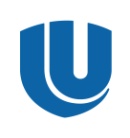 министерство  образования  и  науки  российской федерациифедеральное государственное автономное образовательное учреждение высшего образования 
«Национальный исследовательский Нижегородский государственный университет им. Н.И. Лобачевского»Форма обученияКурс (семестр)очная2 курс 4 семестрзаочная 3 курс 5 семестрКод компетенции по ОПОПХарактеристика компетенцииСоставляющие компетенцииСоставляющие компетенцииСоставляющие компетенцииКод компетенции по ОПОПХарактеристика компетенциизнанияумения владение Общекультурные  компетенцииОбщекультурные  компетенцииОбщекультурные  компетенцииОбщекультурные  компетенцииОбщекультурные  компетенцииОК-1осознание социальной значимости своей будущей профессии, проявлением нетерпимости к коррупционному поведению, уважительным отношением к праву и закону, обладанием достаточным уровнем профессионального правосознания-основ правового регулирования общественных отношений; -наиболее дискуссионные проблемы в области противодействия коррупции;- системы защиты публичного интереса- анализировать основные направления развития теоретико-правовой мысли и актуальные проблемы правотворчества;-  правоприменения и правоохранительной деятельности; - давать реальную оценку современной государственно-правовой действительности и применять теоретические знания в процессе осмысления перспектив развития правовой системы общества и профессионального правосознания-опытом  методологической и категориальной основой юридических наук;-  навыками самостоятельных правовых исследований;- основными источниками теоретико-правовой мысли;- навыками обсуждения проблем коррупционного поведения;- методами его предупреждения, выявления и пресеченияОК-2способен добросовестно исполнять профессиональные обязанности, соблюдать принципы этики юриста- основ расчета этической составляющей норм права;-способов определения параметров доминирующих в обществе норм морали; -возможные модели этичного поведения, используемые в служебной деятельности-решать этические конфликты, возникающие в процессе юридической деятельности;-вычислять алгоритмы производства отдельных действий и принятия решений, отвечающих этическим нормам юридической деятельности;-оценивать средства, применяемые в юридической деятельности с точки зрения профессиональной этики- выбором методов юридической деятельности, наиболее подходящих с точки зрения этики и морали;-методами обобщения сведений о фактах нарушения норм морали и этики в процессе юридической деятельностиПК-2способен  квалифицированно применять нормативные правовые акты в конкретных сферах юридической деятельности, реализовывать нормы материального и процессуального права в профессиональной деятельности-процессов формирования и развития основ судебной практики в сфере правового регулирования;-методов разработки и анализа концептуальных и теоретических моделей-  применять полученные знания для понимания закономерностей правоприменения- методикой самостоятельного изменения и применения нормативно-правовых актов материального и процессуального правап/пЭтапСодержание этапаТрудоемкость
1Организационный 1. Ознакомление  с  программой  практики, правилами  ее  прохождения и получение индивидуального задания; планирование работы на практике; организация работы по индивидуальному заданию научного руководителя, проблемным вопросам тематики магистерского исследования.2. Прибытие на место практики инструктаж  по технике безопасности. Организация рабочего места, знакомство с коллективом  (при необходимости)3 часа2Основной1. Сбор материала, систематизация, анализ собранного материала, корректирующие действия, выполнение заданий в рамках написания ВКР.2. Ознакомление со  структурой организации или учреждения, являющейся базой практики, делопроизводством, нормативно-правовыми и  иными  актами,  регулирующими  её деятельность (если практика проходит за пределами ННГУ).210 часов3Заключительный1. Обработка  и  систематизация собранного  в  процессе  прохождения  практики  фактического  и  литературного  материала  для  составления отчета о прохождении практики 2.  Оформление  отчета о прохождении практики3. Защита  отчета  о  прохождении практики3 часа8 часов4 часаИТОГО:216 часов/4неделиКод компетенции по ОПСодержание компетенцииКод компетенции по ОПСодержание компетенцииСоставляющие компетенцииСоставляющие компетенцииСоставляющие компетенцииНаименование оценочного средстваКод компетенции по ОПСодержание компетенцииКод компетенции по ОПСодержание компетенциизнанияумения владение Наименование оценочного средстваОбщекультурные  компетенцииОбщекультурные  компетенцииОбщекультурные  компетенцииОбщекультурные  компетенцииОбщекультурные  компетенцииОК-1осознание социальной значимости своей будущей профессии, проявлением нетерпимости к коррупционному поведению, уважительным отношением к праву и закону, обладанием достаточным уровнем профессионального правосознанияОК-1осознание социальной значимости своей будущей профессии, проявлением нетерпимости к коррупционному поведению, уважительным отношением к праву и закону, обладанием достаточным уровнем профессионального правосознания-основ правового регулирования общественных отношений; -наиболее дискуссионные проблемы в области противодействия коррупции;- системы защиты публичного интереса- анализировать основные направления развития теоретико-правовой мысли и актуальные проблемы правотворчества;-  правоприменения и правоохранительной деятельности; - давать реальную оценку современной государственно-правовой действительности и применять теоретические знания в процессе осмысления перспектив развития правовой системы общества и профессионального правосознания-опытом  методологической и категориальной основой юридических наук;-  навыками самостоятельных правовых исследований;- основными источниками теоретико-правовой мысли;- навыками обсуждения проблем коррупционного поведения;- методами его предупреждения, выявления и пресеченияОтчет по промежуточной аттестацииОК-2способен добросовестно исполнять профессиональные обязанности, соблюдать принципы этики юриста;- основ расчета этической составляющей норм права;способов определения параметров доминирующих в обществе норм морали; -возможные модели этичного поведения, используемые в служебной деятельности- основ расчета этической составляющей норм права;способов определения параметров доминирующих в обществе норм морали; -возможные модели этичного поведения, используемые в служебной деятельности-решать этические конфликты, возникающие в процессе юридической деятельности;-вычислять алгоритмы производства отдельных действий и принятия решений, отвечающих этическим нормам юридической деятельности;-оценивать средства, применяемые в юридической деятельности с точки зрения профессиональной этики- выбором методов юридической деятельности, наиболее подходящих с точки зрения этики и морали;-методами обобщения сведений о фактах нарушения норм морали и этики в процессе юридической деятельностиОтчет по промежуточной аттестацииПК-2способен  квалифицированно применять нормативные правовые акты в конкретных сферах юридической деятельности, реализовывать нормы материального и процессуального права в профессиональной деятельности.-процессов формирования и развития основ судебной практики в сфере правового регулирования;-методов разработки и анализа концептуальных и теоретических моделей-процессов формирования и развития основ судебной практики в сфере правового регулирования;-методов разработки и анализа концептуальных и теоретических моделей-  применять полученные знания для понимания закономерностей правоприменения- методикой самостоятельного изменения и применения нормативно-правовых актов материального и процессуального праваОтчет по промежуточной аттестацииИндикаторы компетенцииОЦЕНКИ СФОРМИРОВАННОСТИ КОМПЕТЕНЦИЙОЦЕНКИ СФОРМИРОВАННОСТИ КОМПЕТЕНЦИЙОЦЕНКИ СФОРМИРОВАННОСТИ КОМПЕТЕНЦИЙОЦЕНКИ СФОРМИРОВАННОСТИ КОМПЕТЕНЦИЙОЦЕНКИ СФОРМИРОВАННОСТИ КОМПЕТЕНЦИЙОЦЕНКИ СФОРМИРОВАННОСТИ КОМПЕТЕНЦИЙОЦЕНКИ СФОРМИРОВАННОСТИ КОМПЕТЕНЦИЙИндикаторы компетенцииплохонеудовлетворительноудовлетворительнохорошоочень хорошоотличнопревосходноИндикаторы компетенциине зачтеноне зачтенозачтенозачтенозачтенозачтенозачтеноПолнота знанийОтсутствие знаний теоретического материала для выполнения индивидуального задания.Невозможность оценить полноту знаний вследствие отказа обучающегося от ответа на вопросы собеседования,  отсутствует отчет, оформленный в соответствии с требованиямиУровень знаний ниже минимальных требований. Имели место грубые ошибки при ответе на вопросы собеседованияМинимально допустимый уровень знаний. Допущено много негрубых ошибокУровень знаний в объеме, соответствующем программе подготовки. Допущено несколько негрубых ошибокУровень знаний в объеме, соответствующем программе подготовки. Допущено несколько несущественных ошибокУровень знаний в объеме, соответствующем программе подготовки, без  ошибокУровень знаний в объеме, превышающем программу подготовки и требований программы практикиНаличие умений Отсутствие минимальных умений. Невозможность оценить наличие умений вследствие отказа обучающегося от ответа на вопросы собеседованияПри решении стандартных задач не продемонстрированы основные умения.Имели место грубые ошибкиПродемонстрированы основные умения. Решены типовые  задачи с негрубыми ошибками. Выполнены все задания, но не в полном объеме Продемонстрированы все основные умения. Решены все основные задачи с негрубыми ошибками. Выполнены все задания, в полном объеме, но некоторые с недочетамиПродемонстрированы все основные умения. Решены все основные задачи. Выполнены все задания, в полном объеме, но некоторые с недочетамиПродемонстрированы все основные умения, решены все основные задачи с отдельными несущественными недочетами, выполнены все задания в полном объеме.Продемонстрированы все основные умения. Решены все основные задачи. Выполнены все задания в полном объеме без недочетовНаличие навыков(владение опытом)Отсутствие владения материалом. Невозможность оценить наличие умений вследствие отказа обучающегося от ответа на вопросы собеседованияПри решении стандартных задач не продемонстрированы базовые навыки.Имели место грубые ошибкиИмеется минимальный набор навыков для решения стандартных задач Продемонстрированы базовые навыки при решении стандартных задач с некоторыми недочетамиПродемонстрированы базовые навыки при решении стандартных задач без ошибок и недочетовПродемонстрированы навыки при решении нестандартных задач без ошибок и недочетовПродемонстрирован творческий подход к решению нестандартных задач Мотивация(личностное отношение)Полное отсутствие учебной активности и мотивации, пропущена большая часть периода практикиУчебная активность и мотивация слабо  выражены, готовность решать поставленные  задачи качественно отсутствуетУчебная активность и мотивация низкие, слабо  выражены, стремление решать задачи на низком уровне качества Учебная активность и мотивация проявляются на среднем уровне, демонстрируется  готовность выполнять поставленные задачи на среднем уровне качестваУчебная активность и мотивация проявляются на уровне выше среднего, демонстрируется  готовность выполнять большинство поставленных задач на высоком уровне качестваУчебная активность и мотивация проявляются на высоком уровне, демонстрируется  готовность выполнять все поставленные задачи на высоком уровне качестваУчебная активность и мотивация проявляются на очень высоком уровне, демонстрируется  готовность выполнять нестандартные  дополнительные задачи на высоком уровне качестваХарактеристика сфомированности компетенцииКомпетенция  не сформирована. Отсутствуют знания, умения, навыки, необходимые для решения практических (профессиональных) задач. Требуется повторное обучениеКомпетенция в полной мере не сформирована. Имеющихся знаний, умений, навыков недостаточно для решения практических (профессиональных) задач. Требуется повторное обучениеСформированность компетенции соответствует минимальным требованиям. Имеющихся знаний, умений, навыков в целом достаточно для решения практических (профессиональных) задач, но требуется дополнительная практика по большинству практических задачСформирован-ность компетенции в целом соответствует требованиям, но есть недочеты. Имеющихся знаний, умений, навыков и мотивации в целом достаточно для решения практических (профессиональных) задач, но требуется отработка дополнительных практических навыковСформированность компетенции в целом соответствует требованиям. Имеющихся знаний, умений, навыков и мотивации  в целом достаточно для решения стандартных практических (профессиональных) задачСформированность компетенции полностью соответствует требованиям. Имеющихся знаний, умений, навыков и мотивации в полной мере достаточно для решения сложных практических (профессиональных) задачСформированность компетенции превышает стандартные требования. Имеющихся знаний, умений, навыков и мотивации в полной мере достаточно для применения творческого подхода к решению сложных практических (профессиональных) задачУровень сформиро-ванности компетенцийНулевойНизкийНиже среднегоСреднийВыше среднегоВысокийОчень высокийУровень сформиро-ванности компетенцийнизкийнизкийдостаточныйдостаточныйдостаточныйдостаточныйдостаточныйОценкаУровень подготовкиПревосходноПредусмотренные программой практики результаты обучения в рамках компетенций достигнуты. Обучающийся демонстрирует высокий уровень подготовки, творческий поход к решению нестандартных ситуаций во время выполнения индивидуального задания. Обучающийся  представил подробный отчет по практике, активно работал в течение всего периода практики.ОтличноПредусмотренные программой практики результаты обучения в рамках компетенций достигнуты. Обучающийся демонстрирует высокий уровень подготовки. Обучающийся  представил подробный отчет по практике, активно работал в течение всего периода практикиОчень хорошоПредусмотренные программой практики результаты обучения в рамках компетенций достигнуты. Обучающийся демонстрирует хорошую подготовку. Обучающийся  представил подробный отчет по практике с незначительными неточностями, активно работал в течение всего периода практики ХорошоПредусмотренные программой практики результаты обучения в рамках компетенций достигнуты практически полностью. Обучающийся демонстрирует в целом хорошую подготовку, но при подготовке отчета по практике и проведении собеседования допускает заметные ошибки или недочеты. Обучающийся  активно работал в течение всего периода практики УдовлетворительноПредусмотренные программой практики результаты обучения в рамках компетенций в целом достигнуты, но имеются явные недочеты в демонстрации умений и навыков.Обучающийся показывает минимальный уровень теоретических знаний, делает существенные ошибки при выполнении индивидуального задания, но при ответах на наводящие вопросы во время собеседования, может правильно сориентироваться и в общих чертах дать правильный ответ.Обучающийся  имел пропуски в течение  периода практикиНеудовлетворительноПредусмотренные программой практики результаты обучения в рамках компетенций в целом не достигнуты, обучающийся не представил своевременно  /представил недостоверный отчет по практике, пропустил большую часть времени, отведенного на прохождение практики. ПлохоПредусмотренные программой практики результаты обучения в рамках компетенций не достигнуты, обучающийся не представил своевременно  отчет по практике, пропустил большую часть времени, отведенного на прохождение практики, не может дать правильный ответ на вопросы собеседования. №ВопросКод компетенции (согласно РПП)Продемонстрировать результаты поиска и анализа научных статей, монографий, исторических источников, нормативно-правовых актов, необходимых для написания выпускной квалификационной работы (ВКР);ОК-1, ОК-2Провести обзор судебной практики по гражданским, уголовным делам, делам об административных правонарушениях;ПК-2Принять участие в составлении проектов процессуальных и иных юридических документов, отражающих содержание деятельности организации по месту прохождения практики;ПК-2Принять участие во взаимодействии с клиентами организации (приеме граждан, консультировании по правовым вопросам);   ОК-1, ПК-2Ознакомиться с этапами судопроизводства по гражданским, уголовным делам, делам об административных правонарушениях;ОК-2, ПК-2 Провести анализ деятельности организации по месту прохождения практики, высказав предложения по её совершенствованию;ОК-2Провести обработку и систематизацию собранного  в  процессе  прохождения  практики  материала  для  составления отчета о прохождении практики;ОК-1,ОК-2, ПК-2Оформить и предоставить отчет о прохождении практики.ОК-2Дата(период)Содержание и планируемые результаты практики (Характеристика выполняемых работ, мероприятия, задания, поручения и пр.)№п/пПериодВыполняемая работаПодпись руководителя практики 